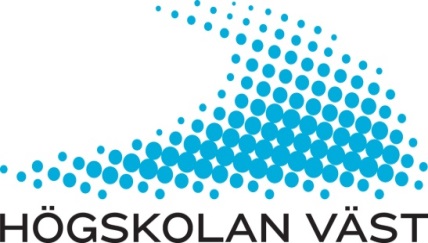 Institutionen för hälsovetenskapNamn:Examination:Individuell skriftlig inlämningsuppgift
Kurskod: